Actividad Tipo de estudioMedidas de asociaciónMedidas de asociaciónFórmulasSesgos comunesNivel de evidenciaEnsayos clínicosLongitudinal, experimentalRiesgo relativo y riesgo absolutoRiesgo relativo y riesgo absolutorr= (a/a+b) /(c/c+d)ra: (Ie-Io)/IeDe selección, de adaptación, detección, medición, asignaciónIIMeta-análisisTransversal, observacional, analíticoOdds ratio, riesgo relativo, riesgo absolutoOdds ratio, riesgo relativo, riesgo absolutorr= (a/a+b) /(c/c+d)ra: (Ie-Io)/Ieo.r = (ad)/(cb)De publicación, impulsado por agenda, selección, extracción de datosITamizajeExperimental, transversalSensibilidadEspecificidad  Valor Predictivo Positivo (VPP)Valor Predictivo Negativo (VPN)ExactitudPrevalenciaSensibilidad a/(a+c)*100Especificidadd/(b+d)*100VPP a/(a+b) *100VPN d/(c+d) *100Exactitud a+d/(a+b+c+d) *100Prevalencia a+c/(a+b+c+d) *100Sensibilidad a/(a+c)*100Especificidadd/(b+d)*100VPP a/(a+b) *100VPN d/(c+d) *100Exactitud a+d/(a+b+c+d) *100Prevalencia a+c/(a+b+c+d) *100Selección, prevalencia-incidencia, anticipación del diagnóstico, de publicaciónII-IIItipo de estudioMedidas de asociación o criterios de validezfórmulasSesgos más comunesnivel de evidenciaCasos y ControlesRetrospectivo. ObservacionalSe seleccionan pacientes enfermos (casos) y no enfermos (controles), pretenden estudiar e identificar el causante de una enfermedad, pero en el pasado.Fórmula de odds ratio. 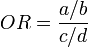 Están el de entrevistador, medición y sobre todo de selección.Están el de entrevistador, medición y sobre todo de selección.CohortesObservacional, analítico, longitudinal y prospectivo.Población de expuestos que se enferman y los que no. Población que no se expone pero se enferma y la que no se enferma. Se enfoca en medir si existe causalidad entre factores de riesgo y una enfermedad.Incidencia: (a+c/a+b)*100 Prevalencia: a+c/a+b+c+dLas de más interés: Riesgo relativo (le/lne) y atribuible (le-lne) y fracción atribuible (le-lne/le)De información y de selección, por la naturaleza del estudio y la población a escoger.Por sí solo, tiene nivel de evidencia 2-, 2+ y 2++ (si son con riesgo de confusores, bien realizados y de alta calidad/revisiones sistemáticas, respectivamente).Pruebas diagnósticasDicotómicosTienen como objetivo identificar varios criterios que validen o no un estudio para diagnosticar alguna patología; por ello comparan contra el gold standard (reconocimiento del paciente enfermo y del sano).Sensibilidad: (% de enfermos con prueba positiva) a/(a+c)*100Especificidad: (% de no enfermos con prueba negativa): d/(b+d)*100Valor Predictivo Positivo (VPP):  a/(a+b) *100Valor Predictivo Negativo (VPN):  d/(c+d) *100Exactitud: a+d/(a+b+c+d) *100Prevalencia: a+c/(a+b+c+d)El de interpretación, de confirmación del diagnóstico, ‘case mix’, variabilidad interobservador, resultados que no se pueden interpretar.1c si son “pruebas diagnósticas conespecificidad tan alta queun resultado positivoconfirma el diagnóstico ycon sensibilidad tan altaque un resultado negativodescarta el diagnóstico